Supplementary dataSupplementary data Table 1. Model parameters describing the absorption fraction (Fabs) and metabolism (m1 and m2) and compartmental distribution (t12,21,34,43,56,65) of dietary pirimiphos-methyl (PM) in Atlantic salmon (Salmo salar). See main text Figure 1 for definition of model parameters. Parameter values after back-transformation (inverse log = exponential).Supplementary data Table 2. Model parameters with a pre-set, fixed, high absorption (Fabs =0.20) metabolism (m1 and m2), compartmental distribution (t12, 21,34,43,56,65), and excretion (e1,2,3) of dietary pirimiphos-methyl (PM) in Atlantic salmon (Salmo salar). See main text Figure 1 for definition of model parameters. Parameter values after back-transformation (inverse log = exponential)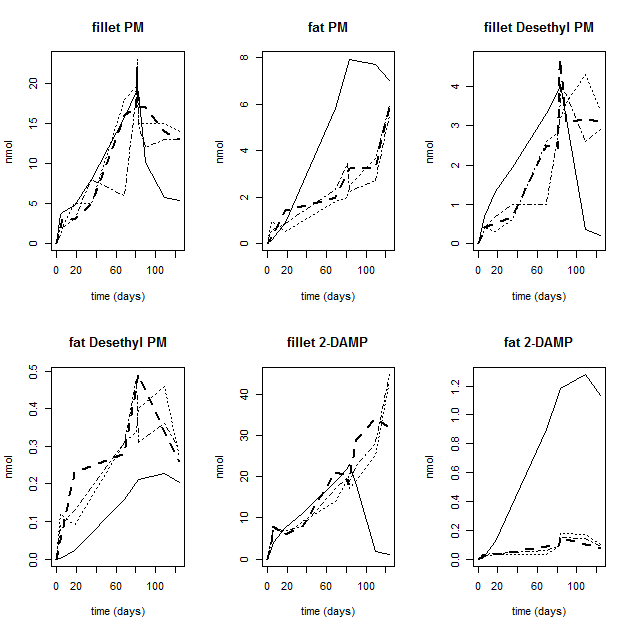 Supplementary data Figure 1. Model-predicted total fillet concentration (nmol) (even line) with a fixed high absorption (20%) compared to experimental data (three broken lines for the three different experimental tanks) for PM and the two metabolites (2-DAMP and Desethyl-PM) in the fillet and adipose tissue (fat) from Atlantic salmon fed PM-spiked feed (5 mg kg-1) in triplicate tanks for 81 days followed by a 39 day depuration period.Model parametersFabs     m1m2t12t21t34t43t56t65Estimated0.02390.0320.00370.00300.00300.00170.00540.00020.0360lower 95% confidence interval0.0290.02950.00250.00210.00210.00000.00010.0000.0010higher 95% confidence interval0.02470.03530.00640.00440.00440.12340.27950.00690.9356model parametersm1m2t12t21t34t43t56t65e1e2e3Estimated0.29370.05620.00760.00540.00080.00760.0080.00760.16790.16790.1679lower 95% confidence interval0.18520.02180.00180.00000.00020.00180.0020.00180.13980.13980.1398higher 95% confidence interval0.47580.12830.03230.44770.00320.03230.03230.03230.19670.19670.1967